Examen du galop 7Questions Galop 1 et 2I-Cochez la ou les bonnes réponsesJ’ai les poils, les extrémités et les crins blancs et alezans mélangés je suis :AubèreLouvetPalominoJ’ai les poils, les extrémités et les crins noirs et alezans mélangés je suis :AubèreLouvetIsabelleJ’ai une balzane qui monte au dessus du jarret, j’ai :Grande balzanePrincipe de balzaneBalzane herminéeLa parotide est une partie de :La têteD’un antérieurD’un postérieurLe fanon est une partie de :La têteD’un antérieurD’un postérieur II- DéfinirL’impulsion :L’assiette :Le contact dans son sens large du terme :Galop 3 et 4Postérieur droit – antérieur droit – postérieur gauche – antérieur gauche c’est le mécanisme du :PasTrotGalop à droiteGalop à gaucheDiagonale droit projection diagonale gauche projection c’est le mécanisme du :PasTrotGalop à droiteGalop à gauche  Postérieur gauche - diagonale gauche -  antérieur droit -  projection c’est le mécanisme du :PasTrotGalop à droiteGalop à gaucheComplétez les schémas :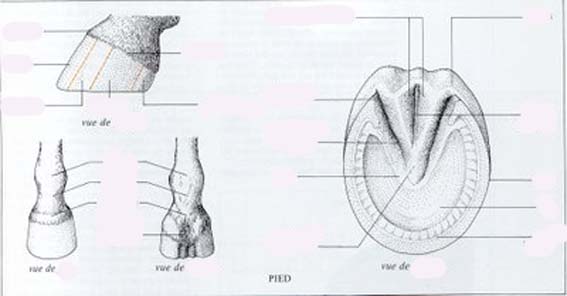 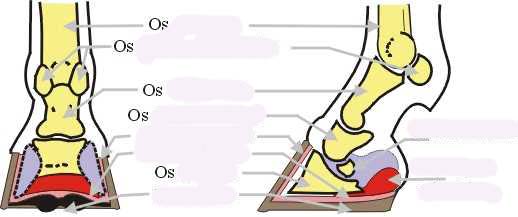 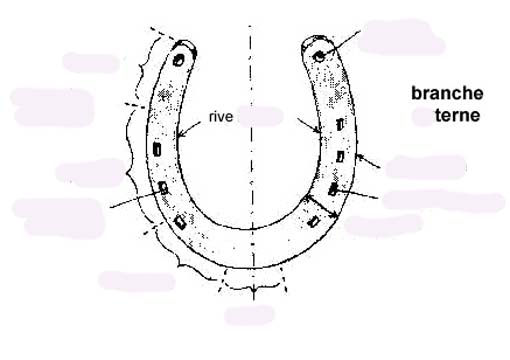 Galop 5 et 6I- DéfinirLa foulée :Méjuge :Déjuge :Juge :La franchise de l’allure :La cadence : et expliquez :Le rythme : et expliquez la différence :Différences entre allure artificielle et allure défectueuse :Citez les allures artificielles et les décrire :Citez les allures défectueuses et les décrire :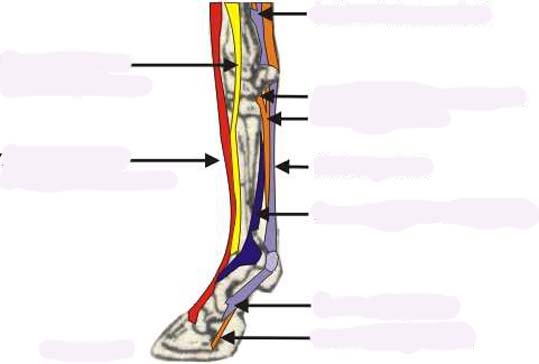 Complétez les schémas :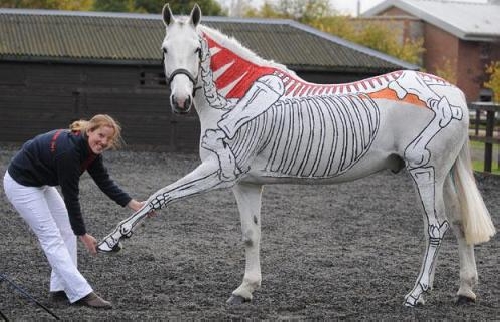 II-Cochez la ou les bonnes réponsesIls ont pour effet d’ouvrir les angles articulaires ce sont les :FléchisseursExtenseursAdducteursRotateursAbducteursCongénèresPeaucierAntagonistesIls ont pour effet de fermer les angles articulaires ce sont les :FléchisseursExtenseursAdducteursRotateursAbducteursCongénèresPeaucierAntagonistesIls permettent de légers déplacements circulaires ce sont :FléchisseursExtenseursAdducteursRotateursAbducteursCongénèresPeaucierAntagonistesIls écartent une partie du membre vers dehors ce sont :FléchisseursExtenseursAdducteursRotateursAbducteursCongénèresPeaucierAntagonistesIls rapprochent une partie d’un membre vers le dedans ce sont :FléchisseursExtenseursAdducteursRotateursAbducteursCongénèresPeaucierAntagonistesIls agissent dans le même sens ce sont :FléchisseursExtenseursAdducteursRotateursAbducteursCongénèresPeaucierAntagonistesIls agissent en sens opposés ce sont :FléchisseursExtenseursAdducteursRotateursAbducteursCongénèresPeaucierAntagonistesIl frémit par réflexe c’est le muscle :FléchisseursExtenseursAdducteursRotateursAbducteursCongénèresPeaucierAntagonistesGalop 7Donnez quelques conseils pour déceller une boiterie :Les aplombs : 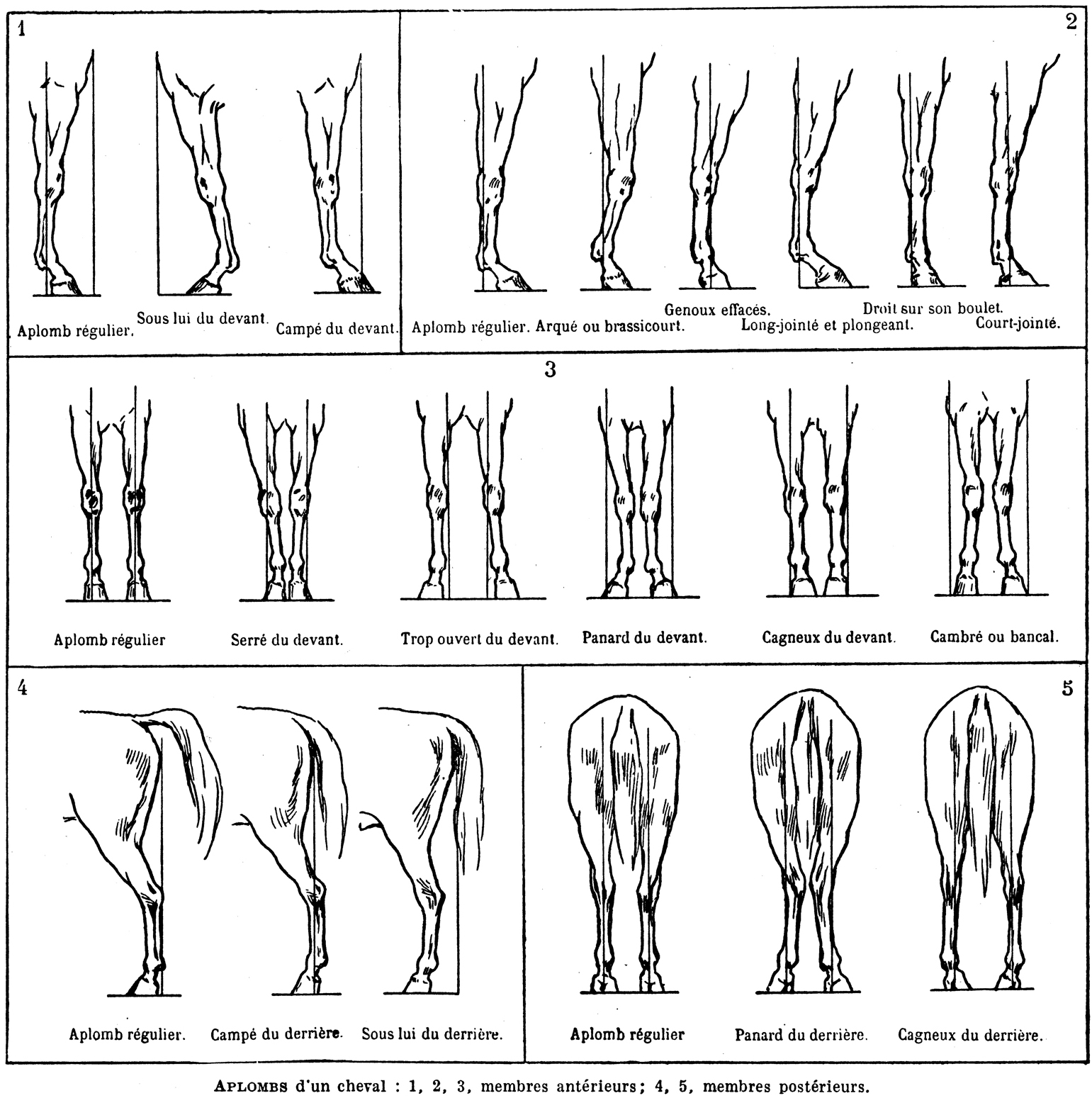 A quoi reconnait on un cheval en colique ?A quoi sert la vaccination ? qui la fait ? quand ?A quoi sert la vermifugation ? Quel est sa frequence ? Quels sont les risques d’un cheval non vermifugé ?Qu’appelle t-on equilibre longitudinal ?Qu’appelle t-on equilibre latéral ?Qu’appelle t-on equilibre sur les épaules ?Qu’appelle t-on equilibre sur les hanches ?Qu’appelle t-on equilibre horizontal ?Qu’est ce qu’un cheval tendu ?Qu’est ce qu’un cheval sur la main ?Qu’est ce qu’un cheval droit ?Les embouchures donnez les noms :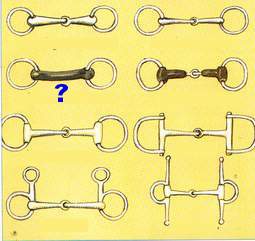 Les enrennements : Donnez leur nom et dites si vous pouvez les utiliser monter ou longer ou les deux :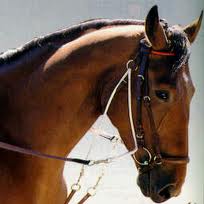 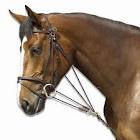 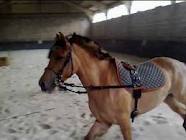 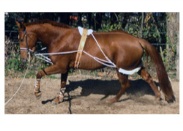 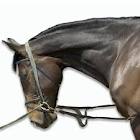 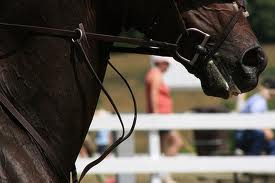 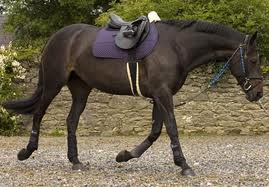 Règlement concours :Combien de point pour une barre tombée en Cso ?Combien de point pour un refus en CSO ?Combien de point pour une erreur dans la reprise de dressage ?Combien de point pour une erreur de parcours en Cso ?Combien de point pour un refus en cso ?Pour 3 refus en cso ?Combien de point pour 1 refus en complet sur le cross ?Sur combien est noter une reprise de dressage ?Que peut signifier le son de la cloche en CSO ?Que peut signifier le son de la Cloche en dressage ?Combien de point coute un départ avant la cloche ?Que dois je faire si mon cheval refuse dans une combinaison ? je repasse  celui refusé ou les deux ?Que signifie 5 Point de temps dépassé en cso ? Que signifie 5 point de temps dépasser en cross ?Combien de point coute une chute en cso ?Combien de point coute une chute en cross ?Que peut il arriver si je n ai pas ma tenue ?Que peut il arriver si je n ai pas les papiers de mon cheval ?Qu’est ce qu’un bareme C ?Quest ce qu’un bareme A ?Citez deux type de bareme A :Qu’est ce qu’une epreuve spéciale ? donnez des exemples :